Референс-лист компании Интерьер PRO на 01.09.2023 г.Приведены крупные объекты, реализованные «под ключ» с 2018 по 2023 годы.   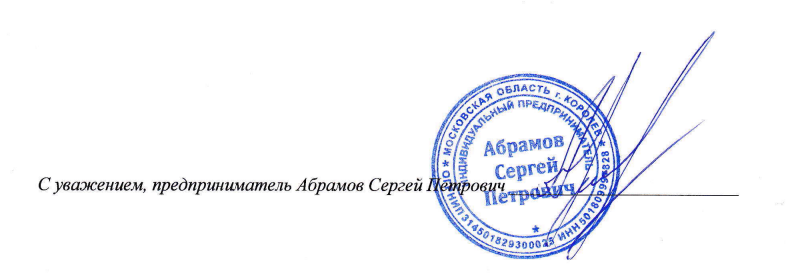 Компания Интерьер PROсайт: https://interer-pro.ruтел. +7 (495) 118-44-77м. т. +7 (968) 036-45-45№ГодЗаказчикАдрес объектаПродукцияСумма договора, руб.2023ООО «Воздвижение»Адрес объекта: Московская область, г. Волоколамск, ул. Энтузиастов, д. 19 А Дошкольное образовательное учреждение на 125 местМеталлические экраны для радиаторов отопления1 025 1402023ООО «ОТТИМ».Адрес объекта: г. ПензаМеталлические экраны для радиаторов отопления549 0792023ООО «ВИК-СТРОЙ»Адрес объекта: Московская область, городской округ Истра, село Павловская Слобода "Областной техно лицей имени Владимира Ивановича Долгих".Зашивки и ограждения радиаторов влагостойкими подоконниками и экранами с закладным каркасом в зоне бассейна2 815 5552023ООО «ВИК-СТРОЙ»Адрес объекта: Московская область, городской округ Истра, село Павловская Слобода "Областной техно лицей имени Владимира Ивановича Долгих".Металлические экраны для радиаторов отопления1 764 1722023ООО К-7Адрес объекта: г. Москва, Бескудниковский бульвар, д. 59 стр. 1. (поликлиника)Экраны для радиаторов отопления 164 9862023ООО «ТД Базовая Структура»Адрес объекта: Московская область, г. Одинцово, ул. Кутузовская д. 17 (ДОУ на 400 мест)Металлические решетки для радиаторов отопления1 435 2692023ООО «АСГ Техно Строй» Адрес объекта: Московская область, Одинцовский район, вблизи д. Раздоры, гимназия им.ПримаковаЛючки ревизионные1 091 7292023ООО «ТУМА ГРУПП»Адрес объекта: г. Москва, Измайловское шоссе, д.20 Учебно-досуговый центрРаздвижные стены499 2002023ООО ВСУАдрес объекта: г. Москва пос. Филимонковское, д. Староселье, школа на 1200 местЖК Цветочные ПоляныРаздвижные стены «НОРМА-ФАЙЕР»24 996 7642023ИП Потапов А.А.Адрес объекта: г. Москва улица Хромова, 45с1 (поликлиника)Экраны для радиаторов отопления из МДФ ламели192 5002023ООО «ФЛОК»Адрес объекта:  МО, г.Королев, мкр ЮБИЛЕЙНЫЙ, ул.Пионерская 8/10 (поликлиника)Экраны для радиаторов отопления из МДФ33 5002023ООО К7Адрес объекта:  г.Зеленоград, К805С1- (реконструкция поликлиники)Экраны для радиаторов отопления из МДФ ламели59 7202023ООО «Воздвижение»Адрес объекта: Московская область, Ленинский городской округ, п. РазвилкаДошкольное образовательное учреждение №5 Металлические экраны для радиаторов отопления2 148 4562023ООО «ВИК-СТРОЙ»Адрес объекта: Московская область, городской округ Истра, село Павловская Слобода ("Областной техно лицей имени Владимира Ивановича Долгих")Экраны для радиаторов отопления из алюминия с композитом399 3502023ООО «АСГ Техно Строй»Адрес объекта: Московская область, г. Одинцово, ул. Кутузовская д. 17 (ДОУ)Раздвижные стены «НОРМА-ФАЙЕР»7 747 7922023ООО «СК ДЕДАЛ»Адрес объекта: г. Москва, район Чертаново Северное, мкр. ОПЖР (Учебный корпус на 300 мест)Подоконные  панели на каркасе из фанеры и фасадные экраны из МДФ4 235 5742023ООО СтройситикомплекАдрес объекта: г. Москва Осенний бульвар 19 (поликлиника)Экраны для радиаторов отопления из МДФ плиты89 4002023ООО СтройАрхГруппАдрес объекта: Курская область, ЖД вокзалМеталлические экраны для радиаторов отопления161 7502023Амирханов А.А.Адрес объекта: МО,Пушкинский район, к/п Степаньковская слобода, ул. Вишнёвая 10. Студия звукозаписиЭкраны для радиаторов отопления из массива дуба93 0002023ООО «ИвПалСтрой»Адрес объекта: МО, д. Рузино, мкр. Кутузовский, ЖК Новый Зеленоград (ДОУ)Металлические экраны для радиаторов отопления1 069 3392023ООО «Ай Пи Групп»Адрес объекта: г. Москва ул.Фестивальная д.16а (учебный корпус на 200 мест и дошкольное отделение на 150 мест)Подоконники и фасадные панели из фанеры5 500 0002023ООО «Ай Пи Групп»Адрес объекта: г. Москва ул.Фестивальная д.16а (учебный корпус на 200 мест и дошкольное отделение на 150 мест)Металлические экраны для радиаторов отопления399 0002023ООО ТриумфАдрес объекта:МО, г. Мытищи, пос. Погорелки (школа)Раздвижные стены «НОРМА-ФАЙЕР»1 774 1402023ООО СтройАрхГруппАдрес объекта: Курская область, ЖД вокзалМеталлические экраны для радиаторов отопления95 1002023АО НПП Кузбассрадио Адрес объекта: г. Москва ул. Крымский Вал д. 3 стр. 1 (офис)Металлические решетки для радиаторов отопления110 8272023ООО «РуМикс»Адрес объекта: г. Москва ул.Воронцовская, д. 14 с.1 (поликлиника)Экраны для радиаторов отопления из МДФ ламели97 1002023ООО «Инновационный кластер».Адрес объекта: г. Москва, поселение Десеновское, п. Ватутинки .Ватутинки Russian Design District д. 6 (ДОУ Учебный корпус)Металлические экраны для радиаторов отопления1 820 2072023ООО «Т-Строй»Адрес объекта: г. Ногинск, ул. Советской Конституции, д. 16 (пристройка к школе №2)Раздвижные стены «НОРМА-ФАЙЕР»3 300 0002023ООО «РуМикс»Адрес объекта: г. Москва,  улица Академика Бакулева, дом 18 (поликлиника)Экраны для радиаторов отопления из МДФ ламели74 9002023ООО «СТРОЙИНВЕСТ»Адрес объекта: Московская область, городской округ Истра, деревня Назарово, 64(офисное здание)Экраны для радиаторов отопления из МДФ252 5002023ООО «ТУМА ГРУПП»Адрес объекта: г. Москва, Измайловское шоссе, д. 20. Учебно-досуговый центрРаздвижная стена серия РС-80 НОРМА-ФАЙЕР1 970 0002023ООО «БСО ЛОГИСТИК»Адрес объекта: г.Москва, мкр. Восточный ул. Западная д.2 (поликлиника)Экраны для радиаторов отопления из МДФ ламели88 3002023ООО «АСГ Техно Строй» Адрес объекта: «Многофункциональный образовательный комплекс».Московская область, Одинцовский район, вблизи д. Раздоры,Раздвижные стены «НОРМА-ФАЙЕР»29 143 1372023ООО «Ай Пи Групп»Адрес объекта: г. Москва ул.Фестивальная д.16а (учебный корпус на 200 мест и дошкольное отделение на 150 мест)Раздвижные стены «НОРМА-ФАЙЕР»2 599 3432023ООО «Окна В Дом»Адрес объекта: Московская область, г. Ивантеевка, ул. Заречная дом 1. (в офис)Экраны для радиаторов отопления из МДФ81 1002023ООО «ВВЕРХ ГРУПП».Адрес объекта: г. Москва, БЦ Мирланд, ул 2-ая Хуторская, д 38А, строение 9, заезд через строение 6, эт 1 оф. 107(в офис)Экраны для радиаторов отопления из МДФ-плиты88 2002023ООО «ПРОЕКТНО СТРОИТЕЛЬНАЯ КОМПАНИЯ КОНСТРАКШН»Адрес объекта: г. Москва, ул. Зеленоградская  д.27 к. 2 (поликлиника)Экраны для радиаторов отопления из МДФ-плиты148 9512023ООО «МАЛРУС»Ростовская область. Детский сад.Металлические решетки и экраны для радиаторов отопления608 0802023ООО "Инновационные технологии"Адрес объекта: Московская обл., Истринский р-н,п. Глебовский, д. 21а МОУ «Глебовская СОШ» (блок начальных классов на 400 мест)Алюминиевые композитные панели148 6162023ООО «ТД Базовая Структура»Адрес объекта: Московская обл., Истринский р-н,п. Глебовский, д. 21а МОУ «Глебовская СОШ» (блок начальных классов на 400 мест) Металлические решетки для радиаторов отопления248 7542023ООО «Альстар»Адрес: г. Москва,  район Некрасовка, (Школа 550 мест)Металлические экраны для радиаторов отопления130 2462022ООО«Ай Пи Групп»г.Москва,ул.Синявинская вл.13 (Поликлиника)Металлические глухие панели для радиаторов отопления327 1402022ООО «ЗИТ-инжиниринг»Московская область, Одинцовский городской округ, г.Кубинка»(ДОУ на 330 мест)Металлические П-образные короба для труб79 6982022ООО«Ай Пи Групп»г.Москва,ул.Ветлужская, д. 4а (ДОУ)Металлические экраны для радиаторов отопления411 9202022ООО «СЕТИ СЛЕДУЮЩЕГО ПОКОЛЕНИЯ»Адрес: г. Москва,  район Некрасовка, (Школа 550 мест)Металлические экраны для радиаторов отопления698 2742022ООО «ЗИТ-инжиниринг»Московская область, Одинцовский городской округ, г.Кубинка»(ДОУ на 330 мест)Алюминиевые композитные экраны209 6702022ООО«Ай Пи Групп»г.Москва,ул.Синявинская вл.13 (Поликлиника)Экраны для радиаторов отопления из МДФ-плиты450 0002022ООО«Ай Пи Групп»г.Москва,ул.Синявинская вл.13 (Поликлиника)Металлические экраны для радиаторов отопления494 3602022ООО«Ай Пи Групп»г.Москва,ул.Ветлужская, д. 4а (ДОУ)Раздвижные стены «НОРМА-ФАЙЕР» 50 ДБ14 363 2772022ООО«Ай Пи Групп»г.Москва,ул.Петрозаводская,д. 28А (ДОУ)Металлические решетки для радиаторов отопления126 3002022ООО«Ай Пи Групп»г.Москва,ул.Петрозаводская,д. 28А (ДОУ)Металлические экраны для радиаторов отопления251 1422022ООО«Ай Пи Групп»г.Москва,ул.Петрозаводская,д. 28А (ДОУ)Сантехнические кабины823 4562022ООО «ЗИТ-инжиниринг»Московская область, Одинцовский городской округ, г.Кубинка»(ДОУ на 330 мест)Металлические экраны для радиаторов отопления1 879 6952022ООО «Домострой-развитие»г.Москва,ул.Чароитовая, д.1к.4- (Школа новое строительство)Металлические решетки для радиаторов отопления46 4102022АО «МИСК»г.Москва,пос. Воскресенское, д.Язово(Школа на 825 мест)Металлические экраны для радиаторов отопления871 049,542022ООО «Аркуда»г. Москва, Кремль, Арсенал корпус 2Московский Кремль (Офицерская столовая)Металлические экраны для радиаторов отопления999 953,862022ООО «Триумф»Московская область, г.Лобня, ул.Чайковского, д.2 (Пристройка к школе)Раздвижная перегородка «НОРМА-ФАЙЕР» 43 ДБ700 0002022ООО «Санрайз Групп»г. Москва, Новоясеневский проспект, д.8с1 (Автосалон)Металлические экраны для радиаторов отопления39 6002022ООО «Капитель»г. Москва, ул.Новозаводская,д.2 к. 5 (Библиотека)Металлические экраны для радиаторов отопления298 630,42022ООО «Ай Пи Групп»г. Москва, ул. Петрозаводская,д. 28А(ДОУ)Мебельные конструкции из фанеры4 500 0002022ООО «Строй Престиж»Московская область, г.Мытищи, ул.Борисовка, д. 26 А (ДОУ)Металлические экраны для радиаторов отопления1 046 785,842022ООО «Триумф»Московская область, Истринский район, мкр. Восточный (Школа),Раздвижные перегородки «НОРМА-ФАЙЕР» 43 ДБ1 700 0002022АО «ГК Медси»г. Москва, ул.Солянка дом 12 строение1 (Стоматология)Металлические экраны для радиаторов отопления70 8002022ООО «Ю.А.Трэйдинг»г. Москва, ул. Малая Ордынка дом 35 строение 2 (Антикварный салон)Экраны из массива дуба412 5002022ООО «АСГ Техно Строй»Детсикй сад -Московская область, г. о. Красногорск, вблизи д. ГлуховоМеталлические экраны для радиаторов отопления1 385 1762022ООО «АСГ Техно Строй»Московская область, г.Клин (Школа)Реечные экраны в спортивном зале345 0002022ООО «СК ПРЕМИУМ»г. Москва, Бескудниковский бульвар, д. 23 (Школа)Металлические экраны для радиаторов отопления1 054 115,42022ГБОУ«Школа № 1795 Лосиноостровска»г. Москва, Открытое шоссе 25Металлические экраны для радиаторов отопления328 277,742022ГБОУ школа№ 1357г. Москва, Мячковский бульвар 7к1(Школа)Металлические экраны для радиаторов отопления561 772,22022ООО «Меркатор Холдинг».г. Москва, пер. Мамоновский, д. 4, стр. 1, эт/пом/ком 2/III/3Раздвижная перегородка «НОРМА»278 7802022ООО СК «Сэттэ»г.Якутск «Школа-сад на 100/50 мест в с. Чаппанда Нюрбинского района РС (Я)Экраны для радиаторов отопления из МДФ с магнитным креплением634 0002022АО «ИФК «РФА-Инвест»г.Якутск, детский садМеталлические экраны для радиаторов отопления214 2502022ООО «АСГ Техно Строй».Общеобразовательная школа на 825 мест:  Московская область, Красногорский район, вблизи г. Красногорск (завершение строительства)Алюминиевые композитные экраны для радиаторов отопления975 1172022ООО «СЦ ПЕРОВО»г.Москва, бульвар Веласкеса д 7 к 5 Стоматология22 рейки МДФ  2790х40х16 ral 5023 матовый60 0602022ООО «БИЛД»г. Павловский Посад, ул. 1 Мая(Школа на 1100 мест)Металлические экраны для радиаторов отопления1 629 798,092022ООО «СК ПРЕМИУМ»г. Москва, ул. Подвойского, вл. 2. (Школа)Металлические решетки для радиаторов отопления88 4002022ГБОУ школа№ 1357г. Москва, Мячковский бульвар 7к1(Школа)Металлические экраны для радиаторов отопления457 200,282022ООО «МЦ ИНТЕРДЕНТОС»г. Пушкино, 1-ый Некрасовский проезд, д. 13, (Центр стоматологии и косметологии)Металлические экраны для радиаторов отопления171 1202022ООО «ЭВЕРЕСТ»г. Москва, Складочная ул., вл. 1. «Общеобразовательный комплекс (ДОО на 150 мест и Школа на 350 мест)»Алюминиевые композитные экраны и металлические экраны для радиаторов отопления2 211 5682022ООО «АСГ Техно Строй»«Гимназия им.Примакова».ул. Утренняя, д.1Лючки ревизионные951 3182022ООО «Стальная Сфера»г. Москва, Погонный проезд вл 7. (Посольство Беларусь)Алюминиевые композитные экраны для радиаторов отопления в бассейн103 0002022ООО «ДЕЛЬТА-ТРАНС-ИНВЕСТ».г. Москва, Средний Овчинниковский переулок д 16 (Офис)Стеклянные экраны для радиаторов отопления74 5002022ОАНО «КЛАССИЧЕСКОЕ ОБРАЗОВАНИЕ»г. Москва, ул.Cтаровалынская 12 к 5 (Частная школа)Металлические экраны для радиаторов отопления74 6882022ООО «АСГ Техно Строй».Московская область, г. Одинцово, ул. Союзная, д. 1 (Военкомат)Металлические решетки для радиаторов отопления638 0102022ГБОУ«Школа № 1795 Лосиноостровска»г. Москва, Открытое шоссе 23АМодульные экраны для радиаторов отопления569 081,552021ООО «Ивпалстрой»г. Москва, ул.Маршала Новикова, д.23с2 (Офис)МДФ экраны для радиаторов отопления159 250,002021ООО «СБД»г. Москва, Ленинградский пр-т., д. 31А, стр. 1,БЦ «Монарх»Экраны для радиаторов отопления из МДФ99 100,002021ООО «Строительный Холдинг Тезис»Московская область,г.о. Люберцы, дер. Марусино, ул. Заречная, д.26 (пристройка к школе)Металлические экраны для радиаторов отопления1 749 837,442021ООО «Ай Пи Групп»г. Москва, район Савеловский, ул. 8-го Марта,вл. 4 (новая школа)Металлические экраны для радиаторов отопления1 631 926,002021ИП Белов Я.А.г. Мытищи, пр-т Астрахова, д. 7 (детский сад)Металлические экраны для радиаторов отопления + алюминиевые экранысерии ALKORA1 729 212,262021ГБОУ Школа№ 1357г. Москва, ул. Верхние Поля д. 30.Металлические решетки с закладными регулируемыми каркасами593 109,132021ООО «ФИТНЕСВИЛЛА»г. Видное ул. Заводская д 15 (фитнес центр)Интерьерные декоративные рейки599 080,002021ООО ГК«СУ-555»г. Москва, ул. Лобачевского,д. 66 (школа)Металлические экраны для радиаторов отопления60 980,002021ГБОУ Школа № 1375г. Москва, Нагатинская наб., д. 24Металлические экраны для радиаторов отопления2 212 067,002021ООО«Т-строй»г.о. Электрогорск, ул. Чкалова, д. 2.(МОУ Лицей)Решетки врезные профиль алюминиевый1 481 695,952021ЛЕВИСОМА ТРЭЙДИНГ ЛИМИТЕДг. Москва, ул. Валовая дом 26. Ресторан RAKE (зал караоке)Раздвижная звукоизоляционная (52 Дб) перегородка с покрытием шпоном1 257 456,002021ООО «ПАИК»ул. Нижние Мнёвники, вл. 8 (ФОК)Экраны для батарей из панелей ALKORA945 824,002021ООО «ПлатДент»г. Москва, 2-ая Брестская ул, д. 46 стр. 1 (стоматологическая клиника)Стеклянные панели для радиаторов отопления148 080,002021АО «Холдвент»Московская обл., дер. Калчуга (столовая)Металлические экраны для радиаторов отопления321 511,682021ООО «Виннер»г. Москва, ул. Никопольская д. 4 стр. 6 (офисное помещение)МДФ экраны для радиаторов отопления170 623,22021ООО ГК«СУ-555»г. Москва, рабочий поселок Киевский, вл 1А (Станция Скорой помощи)Металлические экраны для радиаторов отопления547 047,002021ООО «СК ПРЕМИУМ»г. Москва. поселение Рязановское. пос. Знамя Октября, дом 25Металлические экраны для радиаторов отопления249 224,002021ООО «Триумф»микрорайон Рекинцо-2г.о. Солнечногорск(новая школа)Раздвижные звукоизоляционные перегородки с покрытием стекломагниевым листом (КМ-0) с покраской по RAL1 750 000,002021Частная школа Классическое образованиег. Москва, ул. Староволынская д. 12 к. 5 (школа-детский сад)Металлические экраны для радиаторов отопления66 671,002021ООО «СК ПРЕМИУМ»посёлок Внуково, ул. Полевая, д. 4(ГБОУ школа № 1788, образовательная площадка№ 5)Металлические экраны для радиаторов отопления1 355 350,802021ГБОУ школа№ 1095г. Москва, Олонецкий пр.,д. 6. Здание № 7Металлические экраны для радиаторов отопления225 785,002021ООО Владстройг. Владикавказ, ул.6-я Промышленная, 4АЛючки ревизионные металлические2 047 163,072021ООО Юни Медика- медицинский центрг. Москва, ул. Мурановская д. 5Металлические экраны для радиаторов отопления217 351,182021ГБОУ школа№ 1795 Лосиноостровскаяг. Москва, Открытое шоссе, дом 25Металлические экраны для радиаторов отопления 4 и 3 этажи757 277 ,012021ГКУ ЦЗН Боровскогор-наг. Боровск, ул. Ленина, д.74АРеечные перегородки477 920,002021ГБОУ школа№ 1159г. Москва, ул. Фестивальная, д. 42.Металлические экраны для радиаторов отопленияв актовом зале144 700,002020ГБОУ Школа№ 2127г. Москва, ул. Салтыковская, д. 13БРаздвижные перегородки (ЛДСП), общестроительные работы9 446 679,122020Школа на 1200 мест п. КоммунаркаМО, поселок Коммунарка, ул. Сосенский Стан, д. 10Металлические ограждения отопительной системы (экраны) в младших классах845 819,402020ООО ГК«СУ-555»г. Москва, ул. Лобачевского, д. 66 (пристройка к школе)Металлические ограждения отопительной системы (экраны)694 410,802020РГУ Нефти и газа им. И.М. Губкинаг. Москва, Ленинский пр-т, д. 65 к. 1 (корпус 3, этаж 6)Индивидуальная офисная мебель по дизайн-проекту (МДФ, HPL, Кристайл, ЛДСП)3 190 000,002020Министерство природных ресурсовг. Москва, Большой Николопесковский переулок, д. 15 к. 2 (этаж 1,2,3)Декоративные экраны из МДФ-плиты по дизайн проекту410 835,682020Министерство транспортаг. Москва, ул. Садовая-Спасская, д. 18 стр. 1 (этаж 3 и 4)Индивидуальные мебельные конструкции по дизайн проекту (МДФ, ЛДСП)271 086,712020ООО «СтройКапиталИнвест»Московская область, г. Химки, мкр. Подрезково, ул. Школьная, дом 2А (Школа)Раздвижные пожаростойкие стены (СМЛ), металлические экраны для радиаторов отопления2 807 222,642020ООО «СтройКапиталИнвест»Московская область, г. Люберцы, мкр. Малаховка, ул. Пионерская, дом 19 (Школа)Раздвижные пожаростойкие стены (СМЛ), металлические экраны для радиаторов отопления3 192 172,002020ООО «ОЛИМП-СК»Московская область, г. Королев, мкр. Юбилейный, ул. Школьный проезд, дом 2 (Школа)Раздвижные перегородки-гармошки (ЛДСП), гардеробные ограждения (ЛДСП, профильная труба)1 940 434,002020ООО «АртСтройТехнология»Поставка в г. Липецк, ул. Ленинградское шоссе, д. 51, (Школа)Экраны панели из МДФ и ХДФ386 900,422020ОАО трест "Липецкстрой"Поставка в Липецкая обл, г. Липецк, ул. 9-го Мая, дом 14 (Школа)Алюминиевые вентиляционные решетки907 928,602020ГБОУ «Школа№ 1409»г. Москва, ул. Ходынский б-р, д. 7, д. 5 (ДОУ)Металлические экраны для радиаторов отопления593 667,462019РГУ Нефти и газа им. И.М. Губкинаг. Москва, Ленинский пр-т, д. 65 к. 1 (корпус 3, этаж 6)Индивидуальные металлические экраны для радиаторов, короба для труб, вентиляционные решетки на лазере3 780 000,002019ООО «Атлант-Декор»г. Москва, ул. Автозаводская д 23А корп. 4 (центр водных развлечений)Жалюзийные алюминиевые решетки, с S-образными ламелями784 730,002019РГУ Нефти и газа им. И.М. Губкинаг. Москва, Ленинский пр-т, д. 65 к. 1 (корпус 3, этаж 6)Сантехнические перегородки и кабины из СМЛ-пластика847 178,962019ООО «АРС»Московская область, Одинцовский городской округ, село Немчиновка, улица Связистов, 6 (ДОУ)Сантехнические перегородки и кабины из ЛДСП, Металлические экраны для радиаторов отопления721 868,632019РГУ Нефти и газа им. И.М. Губкинаг. Москва, Ленинский пр-т, д. 65 к. 1 (корпус 3, этаж 6)Индивидуальные металлические экраны для радиаторов, короба для труб, вентиляционные решетки на лазере963 350,002019Самбо-70г. Москва, ул. Профсоюзная д. 97 к.1 (Л/Д Хрустальный).Металлические экраны для радиаторов отопления650 000,002019Самбо-70г. Москва, ул. Зарайская д 70, (Спорт-школа)Металлические экраны для радиаторов отопления440 000,002019ООО «СПК-Строй»Г. Красногорск, ул. Большая Комсомольская д 13 (ДОУ)Металлические экраны для радиаторов отопления701 165,122019ООО «Триумф»МО, Солнечногорский муниципальный район, сельское поселение Кутузовское, деревня Брёхово, Школьный мкр. д. 15, (ДОУ).Металлические экраны для радиаторов отопления553 000,002018Департамент спорта города Москвы ГБУ «СОШ № 77»г. Москва, Керамический проезд, д.61, корп. 3, (школа).Экраны для радиаторов отопления из нержавеющей стали949 520,002018А101г. Москва, поселок Коммунарка, ЖК «Испанские кварталы», (ДОУ).Металлические экраны для радиаторов отопления364 272,002018ООО "Речников Инвест"г. Москва, ул. Корабельная д.11 к1. ЖК "River Park", (ДОУ).Металлические экраны для радиаторов отопления313 008,002018Казенное предприятиег. Москвы "Управление гражданского строительства"г. Москва, ул. Дубки д. 15, (ДОУ).Металлические экраны для радиаторов отопления282 044,002018Ростелекомг. Москва, ул. Хорошевская 3-яд. 17к1,  (Call-центр).Металлические экраны для радиаторов отопления308 164,002018Департамент культуры г. Москвы. Библиотеки ЗАОг. Москва, ул. Кастанаевская д. 52 стр. 2, (Библиотека № 202).Металлические экраны для радиаторов отопления186 827,002018ГБОУ «Школа №14»г. Москва, ул. Академика Анохина, дом 32 (Школа)Металлические экраны для радиаторов отопления141 201,002018ГБОУ «Школа№ 460» имени дважды Героев Советского Союза А.А. Головачева и С.Ф. Шутоваул. Белореченская д. 23А (школа)Металлические экраны для радиаторов отопления103 208,002018ГБОУ «Школа №1296»г. Москва, Керамический проезд, д.55 к3 (школа)Металлические экраны для радиаторов отопления + экраны из МДФ150 000,00